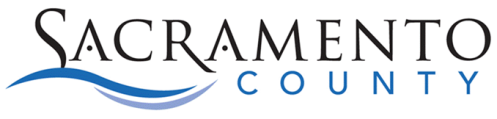 Emergency Medical Services (EMS) FundingNovember 2019During the Proposed EMS Fees stakeholder processes, stakeholders requested the EMS Advisory Group discuss sustainable funding sources.  Funding: EMS Agency funding includes Vehicle Code Fines (VCF) revenue (77 percent), program and personnel fees (18 percent), and County General Fund (five percent).   VCF Revenue: is also known as the Maddy/Richie EMS Fund and is the primary revenue source.  Unfortunately, VCF revenue is steadily declining and is not anticipated to recover.  This is due to legislative changes affecting the Courts’ ability to collect on the vehicle code fines.Per the Health and Safety Code, the majority of the VCF revenue is distributed to trauma hospitals and emergency service physicians with a small percentage allocated to the EMS Agency.  The chart below illustrates the Fiscal Year (FY) 2018-19 final VCF revenue / distributions and the remaining revenue available to the EMS program.As this revenue continues to decline, the EMS Agency will be required to reduce staff positions unless other sustainable funding sources are located.Funding Comparisons:  Sacramento County & Other CountiesOther counties receive the majority of their funding through other sources of revenue such as exclusive operating area (EOA) fees, bonds/measures, or personnel fees as shown in the following charts.Funding information data as of December 2018.Revenue Funding Charts:Sacramento County has a Non-Exclusive Operating Area for 9-1-1 due to a legal settlement with public fire entities.  Other EMS agencies rely primarily on these Exclusive Operating Area (EOA) fees as a source of funding.*Orange County – ALS Providers pay the EMS Agency $13.33/patient transport from calls originating in 9-1-1 system/quarter. EOA fee is less than other counties due to $400,000 General Fund support.**Sacramento County – Medical Control fee is similar to EOA fees in other counties.EMS Staffing Comparison:Stakeholders requested new programs and additional monitoring/data during the stakeholder meetings.  Unfortunately, we were unable to add the additional programs and monitoring due to staffing levels.  The following chart depicts Sacramento County in comparison to other urban counties.  The exception is San Joaquin, a smaller neighboring county.  VCF Revenue & Distribution:FY 2018-19FinalPercentage of VCF Allocated Total VCF Revenue $1,936,102100%Distribution:Distribution:Distribution:Trauma Centers and Physicians Distributed per Health and Safety Code$1,467,46876%Physician Claim Contractor Payment – AMM, Inc.$168,0009%EMS Program Operations$300,63416%Local EMS AgencyOrdinance Revenue/ YearEMS Agency Oversight/Monitoring FeeEOA Provider/YearDispatch Fee EOA Provider/ YearEMS Information System (Data) Fee/YearFirst Responder FeesFines ChargedAlameda County EMS$7,005,422N/AN/AN/AN/AYCentral California EMSN/AN/A$810,800N/AN/AYContra Costa County EMS$1,178,607N/AN/AN/AN/AYInland Counties Emergency Medical Agency (ICEMA)NA$903,000NANANAYLos Angeles County EMS$2,700,222N/AN/AN/AN/AYMountain Valley EMS$144,286$296,067N/AN/A$700,000YOrange County EMSN/A$50,000*N/AN/AN/AYRiverside County EMSN/A$485,000$325,000$420,000N/AYSacramento County EMS N/A$151,206**N/AN/AN/ASan Diego County EMS$6,048,897N/AN/AN/AN/AYSan Joaquin County EMSN/A$675,000N/AN/AN/AYSan Mateo County EMSN/A$425,484$1,127,559N/A$4,739,669YSanta Clara County EMSN/A$984,217N/AN/AN/AYSolano County EMSN/A$500,000N/AN/AN/AYYolo County EMSN/A$300,000N/AN/AN/AYCountyAlamedaRiversideContra CostaSan JoaquinSacramentoMedical Director1110.30.5EMS Director/Administrator121-1Coordinator5-831Specialist108-23Nurse Manager-1---Analyst---3-Administrative Support76522Total24181510.37.5